 UCC Green Campus Living Laboratory Seed Fund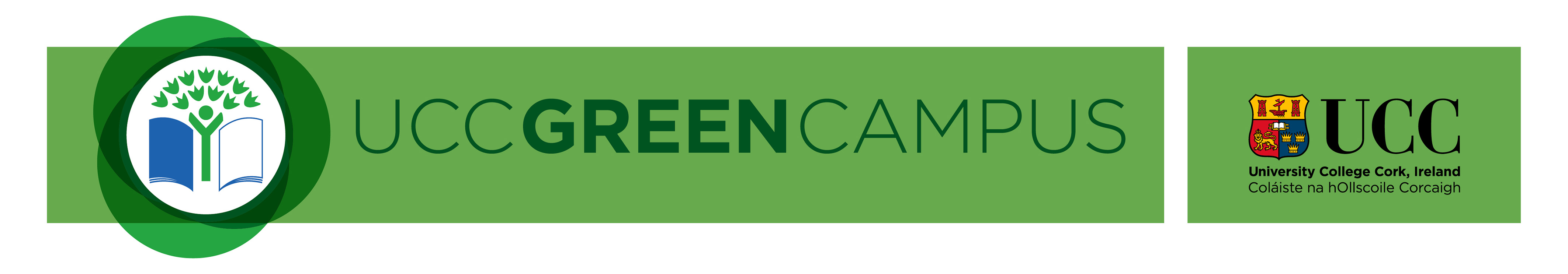 APPLICATION FORMPlease complete and return by email to Dr Maria Kirrane, Head of Sustainability and Climate Action Office  m.kirrane@ucc.ieDEADLINE FOR THE SUBMISSION OF APPLICATIONSFriday 18th August 2023* For correspondencePlease complete and return by email to Dr Maria Kirrane, Head of Sustainability and Climate Action Office:   m.kirrane@ucc.ie by Friday 18th August 2023.1. Project type:  Masters Project   Demonstration Project(Please tick one box)2. Project title:(Max. 50 words)3. Details of Principal Investigator/Project Lead*:3. Details of Principal Investigator/Project Lead*:3. Details of Principal Investigator/Project Lead*:3. Details of Principal Investigator/Project Lead*:Name:FirstLastMiddle Initial(s)School/Dept./Unit:Position:Staff number:Address:Email address:Phone number:4. For joint applications:Please list all co-applicants4. For joint applications:Please list all co-applicants4. For joint applications:Please list all co-applicantsNameSchool/Department/OrganisationPosition5. Keywords describing proposed project:(Max. 10 words)5. Keywords describing proposed project:(Max. 10 words)5. Keywords describing proposed project:(Max. 10 words)5. Keywords describing proposed project:(Max. 10 words)5. Keywords describing proposed project:(Max. 10 words)6. Abstract:Please provide a short description of the proposed project (Max. 300 words)7. Budget Requested:To include a breakdown of staff, student fees, stipend, equipment, travel (note it is not expected that large equipment items will be funded through this call)8. Detailed project description:To include aims, objectives, methods, outputs and impact (Max. 3 pages). Please detail who will undertake the work.9. Project schedule:To include a timeline for completion of tasks and details of project management (Max. 1 page)10. Principal researchers:Please provide a brief resume of each of the co-applicants including research and other expertise relevant to the proposed project (Max. 2 pages per person)11. Consent11. ConsentUCC may wish to use elements of the information provided in this form, anonymously. If you do not wish this information to be used please tick here12. Signature:12. Signature:12. Signature:12. Signature:Signed:Date:Applicant(Signature is not required if sent from your UCC Email address)(Signature is not required if sent from your UCC Email address)(Signature is not required if sent from your UCC Email address)(Signature is not required if sent from your UCC Email address)